Ликинов Юрий НиколаевичОбщетерриториальный избирательный округРуководитель фракции Всероссийской политической партии «Единая Россия»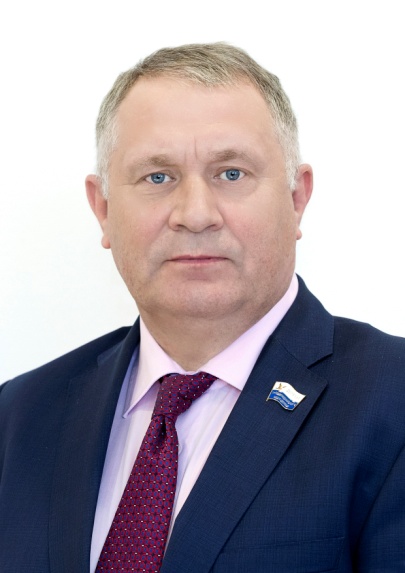 Официальная фотографияВходит в состав постоянных комиссий:—  бюджетной—  по вопросам жизнеобеспеченияДата и место рождения: 26 сентября 1963 года, г. Орск Оренбургской области. В Норильске с 1985 года.Образование: высшее. 2003 г. — Норильский индустриальный институт. Специальность —  инженер по теплогазоснабжению и вентиляции. Трудовая деятельность:Трудовую деятельность начал в г. Тюмени помощником бурильщика нефтегазоразведочной экспедиции.1985 г. - 2010 г. - трудовой путь от оператора по добыче нефти и газа до директора по персоналу и социальной политике в ОАО «Норильскгазпром»;2010 г. - 2011 г. - генеральный директор ООО «НЖЭК»; с октября 2011 года по настоящее время - заместитель генерального директора по персоналу, социальной политике и взаимодействию с региональными органами власти АО «Норильскгазпром»; 2012 г. - сентябрь 2018 г. - депутат Норильского городского Совета;9 сентября 2018 года избран депутатом Таймырского Долгано-Ненецкого районного Совета депутатов четвертого созыва.